Tlaxcala, Tlax., a ____ de marzo de 2022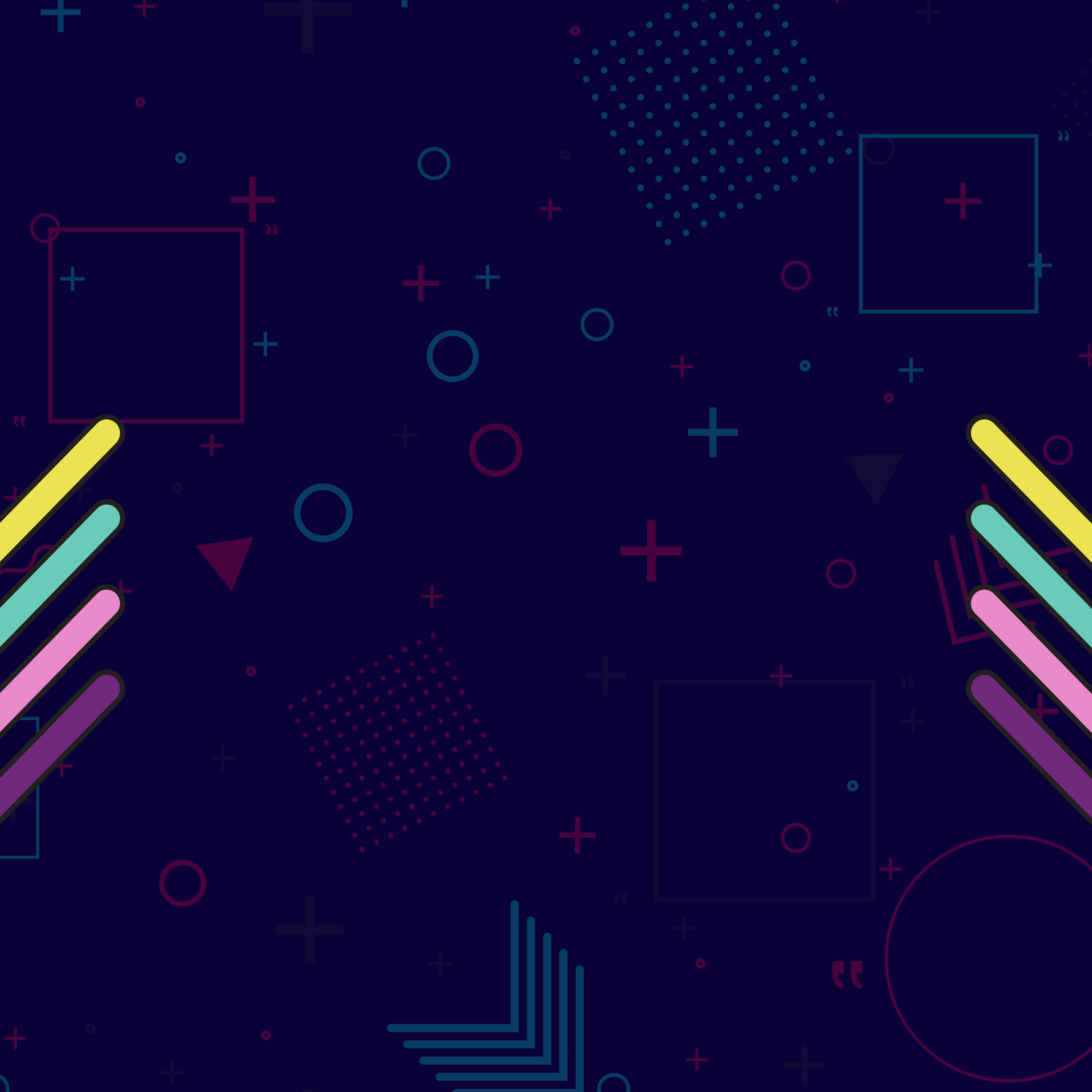 Instituto de Acceso a la Información Pública y Protección deDatos Personales del Estado de Tlaxcala.PRESENTE.Por medio del presente, quien suscribe, C. __________________________________________, identificado/a con clave de elector ____________________, con carácter de ____________________ del menor __________________________________________________ quien participa en el concurso de Tik Tok “Conociendo al Órgano Garante de la Transparencia”, declaro mi conformidad para ceder los derechos del Video de Tik Tok con nombre/título ______________________, al Instituto de Acceso a la Información Pública y Protección de Datos Personales del Estado de Tlaxcala, el cual manifiesto que es un trabajo original y que no ha participado en otro concurso, ni ha sido publicado previamente por otra institución.De igual manera, manifiesto que esta autorización es voluntaria y gratuita, por lo que reitero la cesión de derechos con el fin de que sea publicado y/o reproducido, así como para que se obtengan fotos y/o videos que deriven de dicho concurso, firmo al calce para constancia y efectos legales necesarios.Sin más por el momento, quedo a sus órdenes.Nombre y firma de cedente__________________________________(Nombre y firma)